STRUTTURA STRATEGICASTRUTTURA STRATEGICASTRUTTURA STRATEGICASTRUTTURA STRATEGICASTRUTTURA STRATEGICAn° 018150_S05n° 018150_S05n° 018150_S05n° 018150_S05n° 018150_S05n° 018150_S05n° 018150_S05n° 018150_S05n° 018150_S05n° 018150_S05n° 018150_S05n° 018150_S05n° 018150_S05n° 018150_S05n° 018150_S05n° 018150_S05n° 018150_S05n° 018150_S05n° 018150_S05n° 018150_S05DenominazioneAsilo nido comunale “La Coccinella”Asilo nido comunale “La Coccinella”Asilo nido comunale “La Coccinella”Asilo nido comunale “La Coccinella”Asilo nido comunale “La Coccinella”Asilo nido comunale “La Coccinella”Asilo nido comunale “La Coccinella”Asilo nido comunale “La Coccinella”Asilo nido comunale “La Coccinella”Asilo nido comunale “La Coccinella”Asilo nido comunale “La Coccinella”Asilo nido comunale “La Coccinella”Asilo nido comunale “La Coccinella”Asilo nido comunale “La Coccinella”Asilo nido comunale “La Coccinella”Asilo nido comunale “La Coccinella”Asilo nido comunale “La Coccinella”Asilo nido comunale “La Coccinella”Asilo nido comunale “La Coccinella”Asilo nido comunale “La Coccinella”Asilo nido comunale “La Coccinella”Asilo nido comunale “La Coccinella”Asilo nido comunale “La Coccinella”Asilo nido comunale “La Coccinella”Indirizzovia Fratelli Cervi n° 2via Fratelli Cervi n° 2via Fratelli Cervi n° 2via Fratelli Cervi n° 2via Fratelli Cervi n° 2via Fratelli Cervi n° 2via Fratelli Cervi n° 2via Fratelli Cervi n° 2Cod. ISTAT Cod. ISTAT Cod. ISTAT Cod. ISTAT Cod. ISTAT Cod. ISTAT Cod. ISTAT Cod. ISTAT Cod. ISTAT Cod. ISTAT Cod. ISTAT 018150018150018150018150018150Recapiti telefoniciC0382.6172890382.6172890382.617289FFFF---------------------H24H24H24H24H24H24H24----Altro (e-mail)asilonido.lacoccinella@comune.siziano.pv.it asilonido.lacoccinella@comune.siziano.pv.it asilonido.lacoccinella@comune.siziano.pv.it asilonido.lacoccinella@comune.siziano.pv.it asilonido.lacoccinella@comune.siziano.pv.it asilonido.lacoccinella@comune.siziano.pv.it asilonido.lacoccinella@comune.siziano.pv.it asilonido.lacoccinella@comune.siziano.pv.it asilonido.lacoccinella@comune.siziano.pv.it asilonido.lacoccinella@comune.siziano.pv.it asilonido.lacoccinella@comune.siziano.pv.it asilonido.lacoccinella@comune.siziano.pv.it asilonido.lacoccinella@comune.siziano.pv.it PEC:PEC:PEC:PEC:PEC:------------Tipo*SEDE DI EMERGENZASEDE DI EMERGENZASEDE DI EMERGENZASEDE DI EMERGENZASEDE DI EMERGENZACod.*Cod.*Cod.*Cod.*44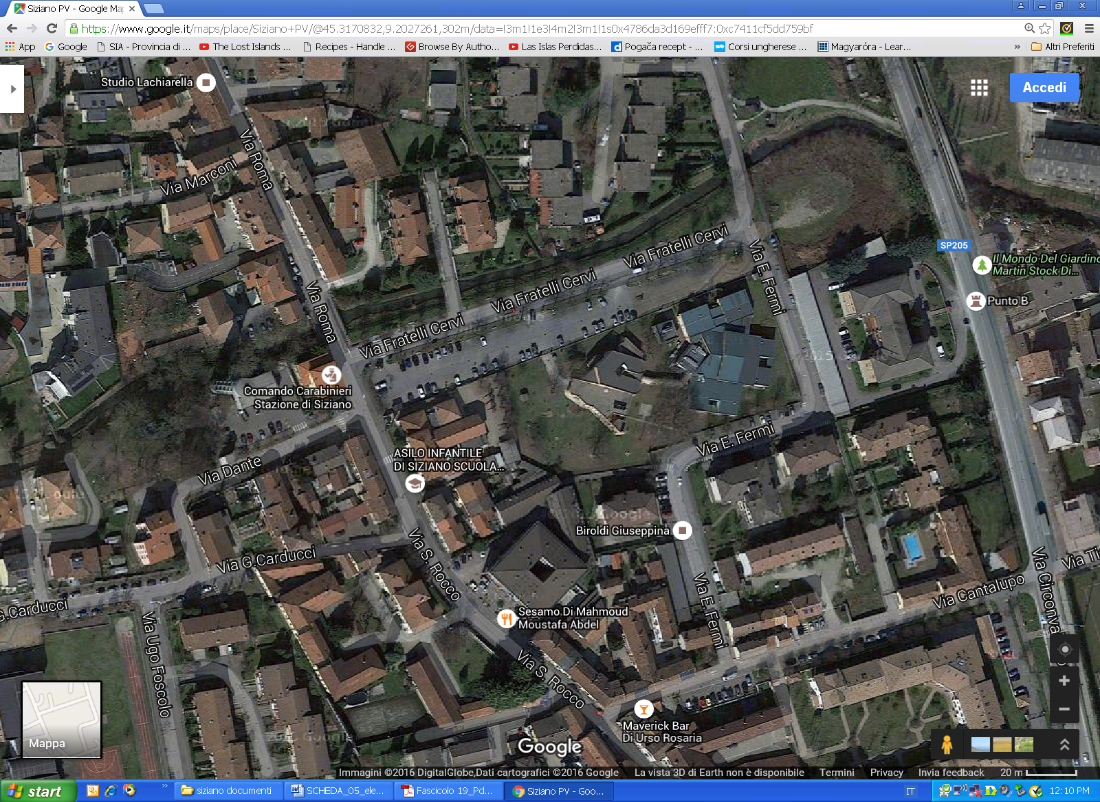 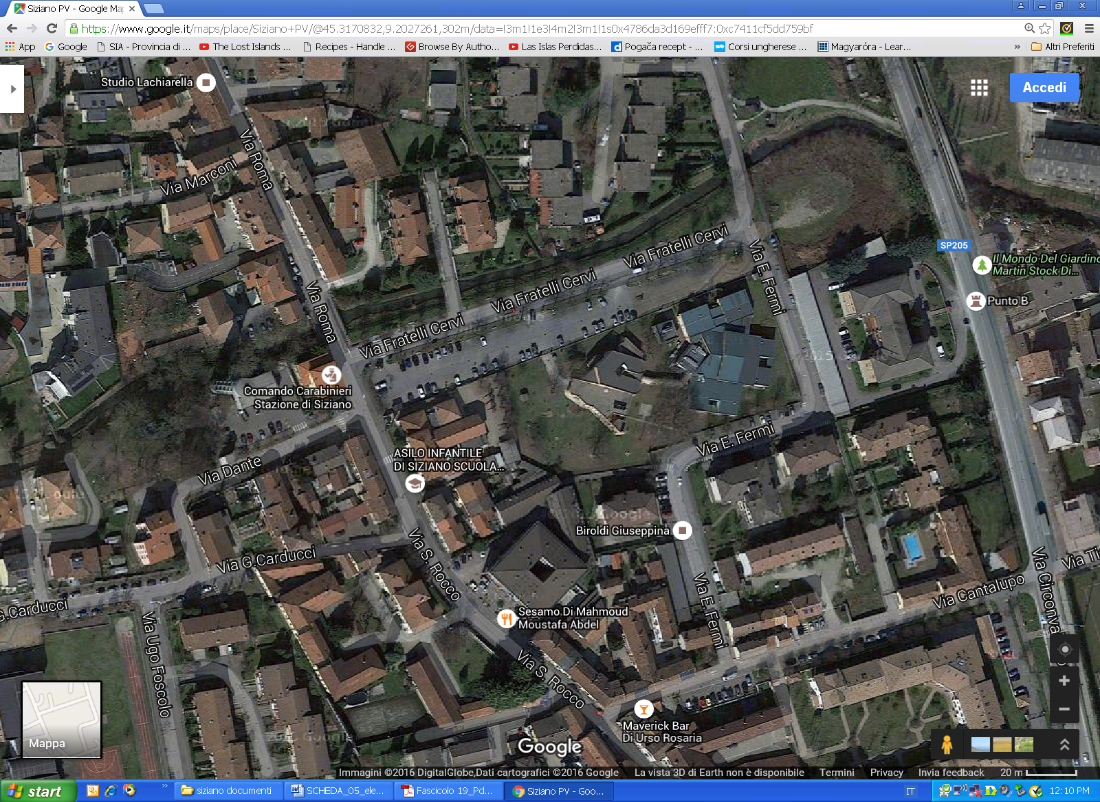 Sottotipo *Struttura di accoglienza o ricoveroStruttura di accoglienza o ricoveroStruttura di accoglienza o ricoveroStruttura di accoglienza o ricoveroStruttura di accoglienza o ricoveroCod.*Cod.*Cod.*Cod.*11Tipo di utilizzo nella normalità*ScuolaScuolaScuolaScuolaScuolaCod.*Cod.*Cod.*Cod.*99Area vulnerabile per il rischio:trasporto gpl e benzinatrasporto gpl e benzinatrasporto gpl e benzinatrasporto gpl e benzinatrasporto gpl e benzinatrasporto gpl e benzinatrasporto gpl e benzinatrasporto gpl e benzinatrasporto gpl e benzinatrasporto gpl e benzinatrasporto gpl e benzinaScenario n°----------------------CARATTERISTICHE TECNICHECARATTERISTICHE TECNICHECARATTERISTICHE TECNICHECARATTERISTICHE TECNICHECARATTERISTICHE TECNICHECARATTERISTICHE TECNICHECARATTERISTICHE TECNICHECARATTERISTICHE TECNICHECARATTERISTICHE TECNICHECARATTERISTICHE TECNICHECARATTERISTICHE TECNICHECARATTERISTICHE TECNICHESup. totale (m2)Sup. totale (m2)Sup. totale (m2)Sup. totale (m2)33743374337433743374337433743374n° pianin° pianin° pianin° pianiPT+1°pPT+1°pPT+1°pPT+1°pPT+1°pPT+1°pPT+1°pPT+1°pda Google Mapda Google Mapda Google Mapda Google Mapda Google Mapda Google Mapda Google Mapda Google Mapda Google Mapda Google Mapda Google Mapda Google Mapda Google MapN° locali/camere/auleN° locali/camere/auleN° locali/camere/auleN° locali/camere/aule1414141414141414Posti letto n°Posti letto n°Posti letto n°Posti letto n°10 lettini10 lettini10 lettini10 lettini10 lettini10 lettini10 lettini10 lettini43 materassini43 materassini43 materassini43 materassini43 materassini43 materassini43 materassini43 materassini43 materassini43 materassini43 materassini43 materassini43 materassiniServizi igienici n°Servizi igienici n°Servizi igienici n°Servizi igienici n°16Generatore autonomoGeneratore autonomoGeneratore autonomoGeneratore autonomoGeneratore autonomoGeneratore autonomoGeneratore autonomoGeneratore autonomoGeneratore autonomoGeneratore autonomoGeneratore autonomoGeneratore autonomoGeneratore autonomoGeneratore autonomoGeneratore autonomoGeneratore autonomononononoRistorazione/mensaRistorazione/mensaRistorazione/mensaRistorazione/mensasin. pastin. pastin. pastin. pastin. pastin. pastin. pastin. pastin. pastin. pastin. pastin. pastin. pastin. pastin. pastin.d.n.d.n.d.n.d.n.d.Dotata di Piano di EvacuazioneDotata di Piano di EvacuazioneDotata di Piano di EvacuazioneDotata di Piano di EvacuazionesiCostruzione con tecniche antisismicheCostruzione con tecniche antisismicheCostruzione con tecniche antisismicheCostruzione con tecniche antisismicheCostruzione con tecniche antisismicheCostruzione con tecniche antisismicheCostruzione con tecniche antisismicheCostruzione con tecniche antisismicheCostruzione con tecniche antisismicheCostruzione con tecniche antisismicheCostruzione con tecniche antisismicheCostruzione con tecniche antisismicheCostruzione con tecniche antisismicheCostruzione con tecniche antisismicheCostruzione con tecniche antisismichenonononono(da compilare solo per edifici scolastici e similari)(da compilare solo per edifici scolastici e similari)(da compilare solo per edifici scolastici e similari)(da compilare solo per edifici scolastici e similari)(da compilare solo per edifici scolastici e similari)(da compilare solo per edifici scolastici e similari)(da compilare solo per edifici scolastici e similari)(da compilare solo per edifici scolastici e similari)(da compilare solo per edifici scolastici e similari)(da compilare solo per edifici scolastici e similari)(da compilare solo per edifici scolastici e similari)(da compilare solo per edifici scolastici e similari)(da compilare solo per edifici scolastici e similari)(da compilare solo per edifici scolastici e similari)(da compilare solo per edifici scolastici e similari)(da compilare solo per edifici scolastici e similari)(da compilare solo per edifici scolastici e similari)(da compilare solo per edifici scolastici e similari)(da compilare solo per edifici scolastici e similari)(da compilare solo per edifici scolastici e similari)(da compilare solo per edifici scolastici e similari)(da compilare solo per edifici scolastici e similari)(da compilare solo per edifici scolastici e similari)(da compilare solo per edifici scolastici e similari)(da compilare solo per edifici scolastici e similari)Anno scolasticoAnno scolasticoAnno scolasticoAnno scolastico2015-2016Alunni n°Alunni n°Alunni n°101010Docenti n°Docenti n°Docenti n°Docenti n°Docenti n°Docenti n°Docenti n°99Altro personale n°Altro personale n°Altro personale n°Altro personale n°3Accesso alla strutturaAccesso alla strutturaAccesso alla strutturaAccesso alla strutturaPassi carraisisisisiTunnel con Scuola di infanzia comunale “Grillo Parlante”Tunnel con Scuola di infanzia comunale “Grillo Parlante”Tunnel con Scuola di infanzia comunale “Grillo Parlante”Tunnel con Scuola di infanzia comunale “Grillo Parlante”Tunnel con Scuola di infanzia comunale “Grillo Parlante”Tunnel con Scuola di infanzia comunale “Grillo Parlante”Tunnel con Scuola di infanzia comunale “Grillo Parlante”Tunnel con Scuola di infanzia comunale “Grillo Parlante”Tunnel con Scuola di infanzia comunale “Grillo Parlante”Tunnel con Scuola di infanzia comunale “Grillo Parlante”Tunnel con Scuola di infanzia comunale “Grillo Parlante”Tunnel con Scuola di infanzia comunale “Grillo Parlante”Tunnel con Scuola di infanzia comunale “Grillo Parlante”Tunnel con Scuola di infanzia comunale “Grillo Parlante”Tunnel con Scuola di infanzia comunale “Grillo Parlante”Tunnel con Scuola di infanzia comunale “Grillo Parlante”Accesso alla strutturaAccesso alla strutturaAccesso alla strutturaAccesso alla strutturaCollegamenti con la viabilitàCollegamenti con la viabilitàCollegamenti con la viabilitàCollegamenti con la viabilitàCollegamenti con la viabilitàCollegamenti con la viabilitàCollegamenti con la viabilitàCollegamenti con la viabilitàCollegamenti con la viabilitàVia F.lli CerviVia F.lli CerviVia F.lli CerviVia F.lli CerviVia F.lli CerviVia F.lli CerviVia F.lli CerviVia F.lli CerviVia F.lli CerviVia F.lli CerviVia F.lli CerviVia F.lli CerviNOTE: Sezione “Primavera” ospitata c/o Scuola di infanzia comunale “Grillo Parlante”NOTE: Sezione “Primavera” ospitata c/o Scuola di infanzia comunale “Grillo Parlante”NOTE: Sezione “Primavera” ospitata c/o Scuola di infanzia comunale “Grillo Parlante”NOTE: Sezione “Primavera” ospitata c/o Scuola di infanzia comunale “Grillo Parlante”NOTE: Sezione “Primavera” ospitata c/o Scuola di infanzia comunale “Grillo Parlante”NOTE: Sezione “Primavera” ospitata c/o Scuola di infanzia comunale “Grillo Parlante”NOTE: Sezione “Primavera” ospitata c/o Scuola di infanzia comunale “Grillo Parlante”NOTE: Sezione “Primavera” ospitata c/o Scuola di infanzia comunale “Grillo Parlante”NOTE: Sezione “Primavera” ospitata c/o Scuola di infanzia comunale “Grillo Parlante”NOTE: Sezione “Primavera” ospitata c/o Scuola di infanzia comunale “Grillo Parlante”NOTE: Sezione “Primavera” ospitata c/o Scuola di infanzia comunale “Grillo Parlante”NOTE: Sezione “Primavera” ospitata c/o Scuola di infanzia comunale “Grillo Parlante”NOTE: Sezione “Primavera” ospitata c/o Scuola di infanzia comunale “Grillo Parlante”NOTE: Sezione “Primavera” ospitata c/o Scuola di infanzia comunale “Grillo Parlante”NOTE: Sezione “Primavera” ospitata c/o Scuola di infanzia comunale “Grillo Parlante”NOTE: Sezione “Primavera” ospitata c/o Scuola di infanzia comunale “Grillo Parlante”NOTE: Sezione “Primavera” ospitata c/o Scuola di infanzia comunale “Grillo Parlante”NOTE: Sezione “Primavera” ospitata c/o Scuola di infanzia comunale “Grillo Parlante”NOTE: Sezione “Primavera” ospitata c/o Scuola di infanzia comunale “Grillo Parlante”NOTE: Sezione “Primavera” ospitata c/o Scuola di infanzia comunale “Grillo Parlante”NOTE: Sezione “Primavera” ospitata c/o Scuola di infanzia comunale “Grillo Parlante”NOTE: Sezione “Primavera” ospitata c/o Scuola di infanzia comunale “Grillo Parlante”NOTE: Sezione “Primavera” ospitata c/o Scuola di infanzia comunale “Grillo Parlante”NOTE: Sezione “Primavera” ospitata c/o Scuola di infanzia comunale “Grillo Parlante”NOTE: Sezione “Primavera” ospitata c/o Scuola di infanzia comunale “Grillo Parlante”DETENTORE DELLA STRUTTURA / Generalità del Proprietario DETENTORE DELLA STRUTTURA / Generalità del Proprietario DETENTORE DELLA STRUTTURA / Generalità del Proprietario DETENTORE DELLA STRUTTURA / Generalità del Proprietario DETENTORE DELLA STRUTTURA / Generalità del Proprietario DETENTORE DELLA STRUTTURA / Generalità del Proprietario DETENTORE DELLA STRUTTURA / Generalità del Proprietario DETENTORE DELLA STRUTTURA / Generalità del Proprietario DETENTORE DELLA STRUTTURA / Generalità del Proprietario DETENTORE DELLA STRUTTURA / Generalità del Proprietario DETENTORE DELLA STRUTTURA / Generalità del Proprietario DETENTORE DELLA STRUTTURA / Generalità del Proprietario DETENTORE DELLA STRUTTURA / Generalità del Proprietario DETENTORE DELLA STRUTTURA / Generalità del Proprietario DETENTORE DELLA STRUTTURA / Generalità del Proprietario DETENTORE DELLA STRUTTURA / Generalità del Proprietario DETENTORE DELLA STRUTTURA / Generalità del Proprietario DETENTORE DELLA STRUTTURA / Generalità del Proprietario DETENTORE DELLA STRUTTURA / Generalità del Proprietario DETENTORE DELLA STRUTTURA / Generalità del Proprietario DETENTORE DELLA STRUTTURA / Generalità del Proprietario DETENTORE DELLA STRUTTURA / Generalità del Proprietario DETENTORE DELLA STRUTTURA / Generalità del Proprietario DETENTORE DELLA STRUTTURA / Generalità del Proprietario DETENTORE DELLA STRUTTURA / Generalità del Proprietario Cognome/Nome o Rag. Soc. leCognome/Nome o Rag. Soc. leCognome/Nome o Rag. Soc. leCognome/Nome o Rag. Soc. leCognome/Nome o Rag. Soc. leAmministrazione comunale di SizianoAmministrazione comunale di SizianoAmministrazione comunale di SizianoAmministrazione comunale di SizianoAmministrazione comunale di SizianoAmministrazione comunale di SizianoAmministrazione comunale di SizianoAmministrazione comunale di SizianoAmministrazione comunale di SizianoAmministrazione comunale di SizianoAmministrazione comunale di SizianoAmministrazione comunale di SizianoAmministrazione comunale di SizianoAmministrazione comunale di SizianoAmministrazione comunale di SizianoAmministrazione comunale di SizianoAmministrazione comunale di SizianoAmministrazione comunale di SizianoAmministrazione comunale di SizianoAmministrazione comunale di SizianoIndirizzoIndirizzoIndirizzoIndirizzoIndirizzopiazza G. Negri n.1piazza G. Negri n.1piazza G. Negri n.1piazza G. Negri n.1piazza G. Negri n.1piazza G. Negri n.1piazza G. Negri n.1piazza G. Negri n.1piazza G. Negri n.1piazza G. Negri n.1piazza G. Negri n.1piazza G. Negri n.1piazza G. Negri n.1piazza G. Negri n.1piazza G. Negri n.1piazza G. Negri n.1piazza G. Negri n.1piazza G. Negri n.1piazza G. Negri n.1piazza G. Negri n.1Recapiti telefoniciCC0382-678010382-67801FFFF0382-6176600382-6176600382-6176600382-6176600382-6176600382-6176600382-6176600382-617660H24H24H24H24H24n.d.n.d.n.d.Altro (e.mail)sindaco@comune.siziano.pv.itsindaco@comune.siziano.pv.itsindaco@comune.siziano.pv.itsindaco@comune.siziano.pv.itsindaco@comune.siziano.pv.itsindaco@comune.siziano.pv.itPEC:PEC:PEC:PEC:PEC:PEC:PEC:PEC:info@pec.comune.siziano.pv.it info@pec.comune.siziano.pv.it info@pec.comune.siziano.pv.it info@pec.comune.siziano.pv.it info@pec.comune.siziano.pv.it info@pec.comune.siziano.pv.it info@pec.comune.siziano.pv.it info@pec.comune.siziano.pv.it info@pec.comune.siziano.pv.it info@pec.comune.siziano.pv.it RESPONSABILE DELLA STRUTTURARESPONSABILE DELLA STRUTTURARESPONSABILE DELLA STRUTTURARESPONSABILE DELLA STRUTTURARESPONSABILE DELLA STRUTTURARESPONSABILE DELLA STRUTTURARESPONSABILE DELLA STRUTTURARESPONSABILE DELLA STRUTTURARESPONSABILE DELLA STRUTTURARESPONSABILE DELLA STRUTTURARESPONSABILE DELLA STRUTTURARESPONSABILE DELLA STRUTTURARESPONSABILE DELLA STRUTTURARESPONSABILE DELLA STRUTTURARESPONSABILE DELLA STRUTTURARESPONSABILE DELLA STRUTTURARESPONSABILE DELLA STRUTTURARESPONSABILE DELLA STRUTTURARESPONSABILE DELLA STRUTTURARESPONSABILE DELLA STRUTTURARESPONSABILE DELLA STRUTTURARESPONSABILE DELLA STRUTTURARESPONSABILE DELLA STRUTTURARESPONSABILE DELLA STRUTTURARESPONSABILE DELLA STRUTTURACognome/Nome o Rag. Soc. leCognome/Nome o Rag. Soc. leCognome/Nome o Rag. Soc. leCognome/Nome o Rag. Soc. leCognome/Nome o Rag. Soc. leDonatella PumoDonatella PumoDonatella PumoDonatella PumoDonatella PumoDonatella PumoDonatella PumoDonatella PumoDonatella PumoDonatella PumoDonatella PumoDonatella PumoDonatella PumoDonatella PumoDonatella PumoDonatella PumoDonatella PumoDonatella PumoDonatella PumoDonatella PumoMansione/Funzione:Mansione/Funzione:Mansione/Funzione:Mansione/Funzione:Mansione/Funzione:Sindaco pro temporeSindaco pro temporeSindaco pro temporeSindaco pro temporeSindaco pro temporeSindaco pro temporeSindaco pro temporeSindaco pro temporeSindaco pro temporeSindaco pro temporeSindaco pro temporeSindaco pro temporeSindaco pro temporeSindaco pro temporeSindaco pro temporeSindaco pro temporeSindaco pro temporeSindaco pro temporeSindaco pro temporeSindaco pro temporeIndirizzoIndirizzoIndirizzoIndirizzoIndirizzopiazza G. Negri n.1piazza G. Negri n.1piazza G. Negri n.1piazza G. Negri n.1piazza G. Negri n.1piazza G. Negri n.1piazza G. Negri n.1piazza G. Negri n.1piazza G. Negri n.1piazza G. Negri n.1piazza G. Negri n.1piazza G. Negri n.1piazza G. Negri n.1piazza G. Negri n.1piazza G. Negri n.1piazza G. Negri n.1piazza G. Negri n.1piazza G. Negri n.1piazza G. Negri n.1piazza G. Negri n.1Recapiti telefoniciRecapiti telefoniciCC0382-678010382-67801DFF0382-6176600382-617660Cell 339 8755802339 8755802Altro (e.mail)Altro (e.mail)Altro (e.mail)Altro (e.mail)Altro (e.mail)sindaco@comune.siziano.pv.itsindaco@comune.siziano.pv.itsindaco@comune.siziano.pv.itsindaco@comune.siziano.pv.itsindaco@comune.siziano.pv.itsindaco@comune.siziano.pv.itsindaco@comune.siziano.pv.itsindaco@comune.siziano.pv.itsindaco@comune.siziano.pv.itsindaco@comune.siziano.pv.itsindaco@comune.siziano.pv.itALTRO RESPONSABILE DELLA STRUTTURAALTRO RESPONSABILE DELLA STRUTTURAALTRO RESPONSABILE DELLA STRUTTURAALTRO RESPONSABILE DELLA STRUTTURAALTRO RESPONSABILE DELLA STRUTTURAALTRO RESPONSABILE DELLA STRUTTURAALTRO RESPONSABILE DELLA STRUTTURAALTRO RESPONSABILE DELLA STRUTTURAALTRO RESPONSABILE DELLA STRUTTURAALTRO RESPONSABILE DELLA STRUTTURAALTRO RESPONSABILE DELLA STRUTTURAALTRO RESPONSABILE DELLA STRUTTURAALTRO RESPONSABILE DELLA STRUTTURAALTRO RESPONSABILE DELLA STRUTTURAALTRO RESPONSABILE DELLA STRUTTURAALTRO RESPONSABILE DELLA STRUTTURACognome/Nome o Rag. Soc. leCognome/Nome o Rag. Soc. leCognome/Nome o Rag. Soc. leCognome/Nome o Rag. Soc. leCognome/Nome o Rag. Soc. leCognome/Nome o Rag. Soc. led.ssa PATRIZIA CORNALBA d.ssa PATRIZIA CORNALBA d.ssa PATRIZIA CORNALBA d.ssa PATRIZIA CORNALBA d.ssa PATRIZIA CORNALBA d.ssa PATRIZIA CORNALBA d.ssa PATRIZIA CORNALBA d.ssa PATRIZIA CORNALBA d.ssa PATRIZIA CORNALBA d.ssa PATRIZIA CORNALBA IndirizzoIndirizzoIndirizzoIndirizzoIndirizzoIndirizzopiazza G. Negri n.1piazza G. Negri n.1piazza G. Negri n.1piazza G. Negri n.1piazza G. Negri n.1piazza G. Negri n.1piazza G. Negri n.1piazza G. Negri n.1piazza G. Negri n.1piazza G. Negri n.1Mansione/Funzione:Mansione/Funzione:Mansione/Funzione:Mansione/Funzione:Mansione/Funzione:Mansione/Funzione: Responsabile AREA SERVIZI ALLA PERSONA Responsabile AREA SERVIZI ALLA PERSONA Responsabile AREA SERVIZI ALLA PERSONA Responsabile AREA SERVIZI ALLA PERSONA Responsabile AREA SERVIZI ALLA PERSONA Responsabile AREA SERVIZI ALLA PERSONA Responsabile AREA SERVIZI ALLA PERSONA Responsabile AREA SERVIZI ALLA PERSONA Responsabile AREA SERVIZI ALLA PERSONA Responsabile AREA SERVIZI ALLA PERSONARecapiti telef.DD0382-6780220       0382-67802200382-6780220       0382-67802200382-6780220       0382-67802200382-6780220       0382-67802200382-6780220       0382-6780220FF0382-6176600382-617660CellCellCell333-6083471Altro (e.mail)Altro (e.mail)patrizia.cornalba@comune.siziano.pv.it     serviziallapersona@comune.siziano.pv.itpatrizia.cornalba@comune.siziano.pv.it     serviziallapersona@comune.siziano.pv.itpatrizia.cornalba@comune.siziano.pv.it     serviziallapersona@comune.siziano.pv.itpatrizia.cornalba@comune.siziano.pv.it     serviziallapersona@comune.siziano.pv.itpatrizia.cornalba@comune.siziano.pv.it     serviziallapersona@comune.siziano.pv.itpatrizia.cornalba@comune.siziano.pv.it     serviziallapersona@comune.siziano.pv.itpatrizia.cornalba@comune.siziano.pv.it     serviziallapersona@comune.siziano.pv.itpatrizia.cornalba@comune.siziano.pv.it     serviziallapersona@comune.siziano.pv.itpatrizia.cornalba@comune.siziano.pv.it     serviziallapersona@comune.siziano.pv.itpatrizia.cornalba@comune.siziano.pv.it     serviziallapersona@comune.siziano.pv.itpatrizia.cornalba@comune.siziano.pv.it     serviziallapersona@comune.siziano.pv.itpatrizia.cornalba@comune.siziano.pv.it     serviziallapersona@comune.siziano.pv.itpatrizia.cornalba@comune.siziano.pv.it     serviziallapersona@comune.siziano.pv.itpatrizia.cornalba@comune.siziano.pv.it     serviziallapersona@comune.siziano.pv.it